Управление образования администрации городского округа «Город Йошкар-Ола»МУНИЦИПАЛЬНОЕ БЮДЖЕТНОЕ ОБЩЕОБРАЗОВАТЕЛЬНОЕ УЧРЕЖДЕНИЕ«СРЕДНЯЯ ОБЩЕОБРАЗОВАТЕЛЬНАЯ ШКОЛА № 9 г. ЙОШКАР-ОЛЫ»424033 г .Йошкар-Ола, ул.Эшкинина, 9-ател. 21-59-20, 21-59-34e-mail: school9ola@mail.ruПРИКАЗ«28» апреля 2015 г.                                                      № 117/5Об утверждении классификатора информации, не совместимой с задачами образования  и  воспитания  обучающихся В целях исключения доступа обучающихся к ресурсам сети Интернет, исключающим информацию, несовместимую с задачами образования и воспитания учащихся, приказываю:1. Утвердить классификатор информации, не совместимой с задачами образования  и  воспитания  обучающихся школы №9 (прилагается).2. Контроль за исполнением  настоящего приказа  возложить на Страхову Н.Ю., учителя  математики, ответственного  за организацию  и контроль работы по информатизации  учреждения. 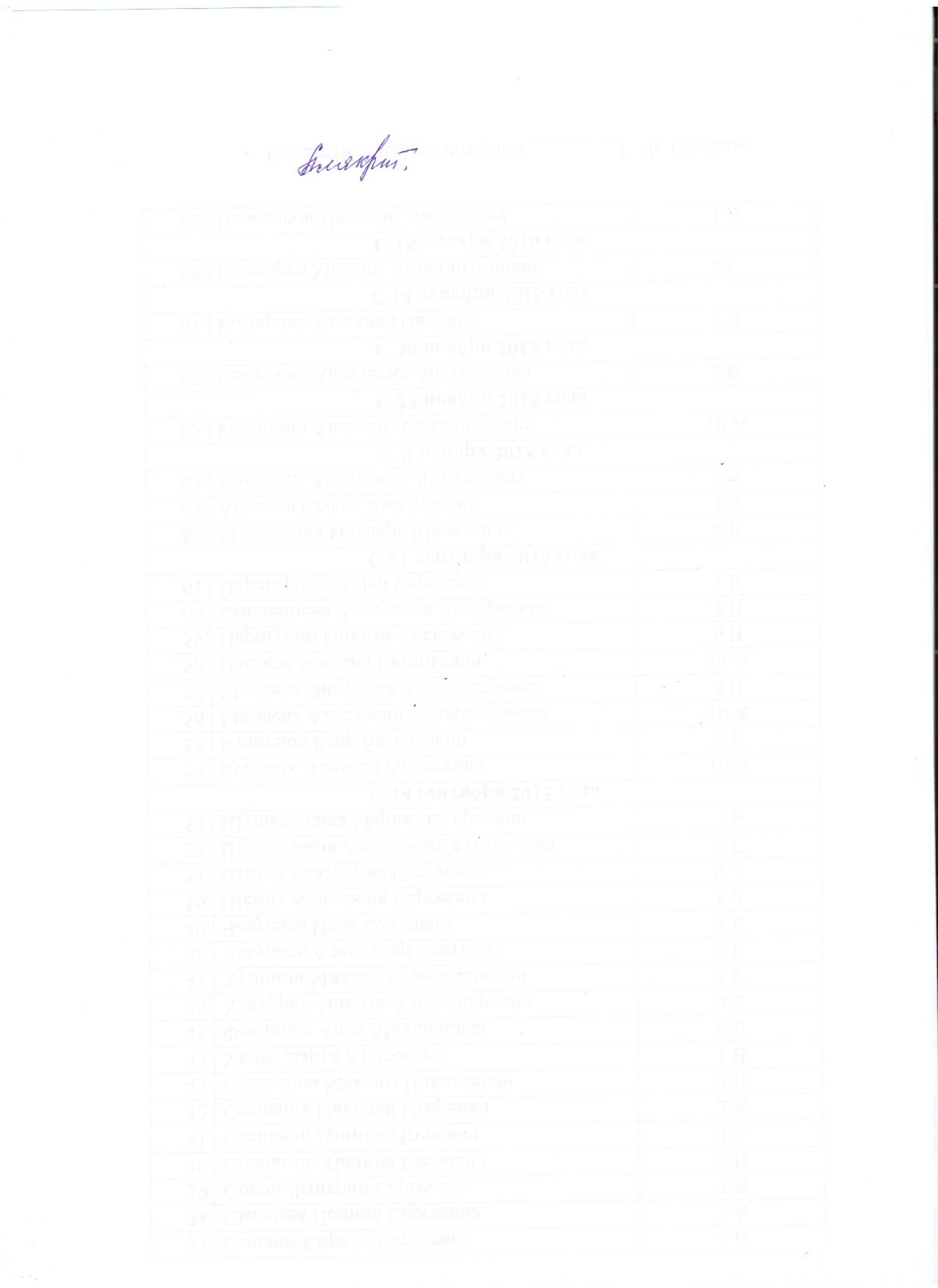 Директор СОШ№9:                                          	Алякритская С.Ю.С приказом ознакомлена:                      Страхова Н.Ю. 28.04.2015г.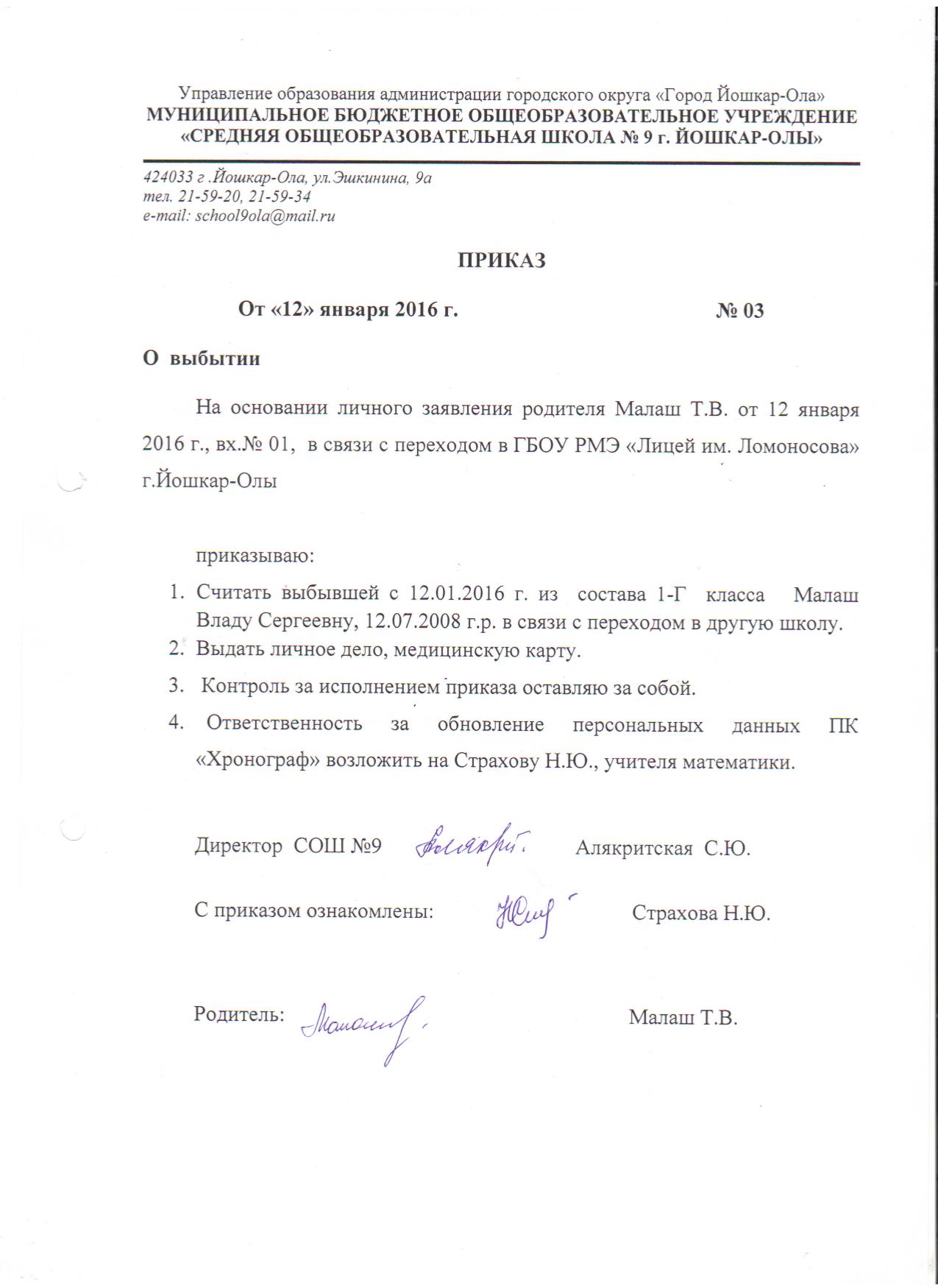 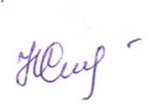 Приложение к приказу №117/5 от 28.04.2015г. по школе №9Классификатор информации, распространение которойзапрещено в соответствии с законодательством Российской ФедерацииДополнительный классификатор информации, не имеющей отношения к образовательному процессу№п/пНаименованиетематическойкатегорииСодержание1Пропаганда войны, разжигание ненависти и вражды, пропаганда порнографии и антиобщественного поведения - информация, направленная на пропаганду войны, разжигание национальной, расовой или религиозной ненависти и вражды;- информация, пропагандирующая порнографию, культ насилия и жестокости, наркоманию, токсикоманию, антиобщественное поведение.2Злоупотребление свободой СМИ /экстремизм  информация, содержащая публичные призывы к осуществлению террористической деятельности, оправдывающая терроризм, содержащая другие экстремистские материалы3Злоупотребление свободой СМИ / наркотические средствасведения о способах, методах разработки, изготовления и использования, местах приобретения наркотических средств, психотропных веществ и их прекурсоров, пропаганду каких-либо преимуществ использования отдельных наркотических средств, психотропных веществ, их аналогов и прекурсоров4Злоупотребление свободой СМИ / информация с ограниченным доступомсведения о специальных средствах, технических приемах и тактике проведения контртеррористической операции5Злоупотребление свободой СМИ / скрытое воздействиеинформация, содержащая скрытые вставки и иные технические способы воздействия на подсознание людей и (или) оказывающих вредное влияние на их здоровье6Экстремистские материалы или экстремистская деятельность (экстремизм) А) экстремистские материалы, т.е. предназначенные для обнародования документы либо информация, призывающие к осуществлению экстремистской деятельности либо обосновывающие или оправдывающие необходимость осуществления такой деятельности, в том числе труды руководителей национал-социалистской рабочей партии Германии, фашистской партии Италии, публикации, обосновывающие или оправдывающие национальное и (или) расовое превосходство либо оправдывающие практику совершения военных или иных преступлений, направленных на полное или частичное уничтожение какой-либо этнической, социальной, расовой, национальной или религиозной группы;Б) экстремистская деятельность (экстремизм) включает в себя деятельность по распространению материалов (произведений), содержащих хотя бы один из следующих признаков:- насильственное изменение основ конституционного строя и нарушение целостности Российской Федерации;- подрыв безопасности Российской Федерации;захват или присвоение властных полномочий;создание незаконных вооруженных формирований;- осуществление террористической деятельности либо публичное оправдание терроризма;- возбуждение расовой, национальной или религиозной розни, а также социальной розни, связанной с насилием или призывами к насилию;- унижение национального достоинства;осуществление массовых беспорядков, хулиганских действий и актов вандализма по мотивам идеологической, политической, расовой, национальной или религиозной ненависти либо вражды, а равно по мотивам ненависти либо вражды в отношении какой-либо социальной группы;- пропаганду исключительности, превосходства либо неполноценности граждан по признаку их отношения к религии, социальной, расовой, национальной, религиозной или языковой принадлежности;- воспрепятствование законной деятельности органов государственной власти, избирательных комиссий, а также законной деятельности должностных лиц указанных органов, комиссий, соединенное с насилием или угрозой его применения;- публичную клевету в отношении лица, занимающего государственную должность Российской Федерации или государственную должность субъекта Российской Федерации, при исполнении им своих должностных обязанностей или в связи с их исполнением, соединенную с обвинением указанного лица в совершении деяний, указанных в настоящей статье, при условии, что факт клеветы установлен в судебном порядке;- применение насилия в отношении представителя государственной власти либо на угрозу применения насилия в отношении представителя государственной власти или его близких в связи с исполнением им своих должностных обязанностей;- посягательство на жизнь государственного или общественного деятеля, совершенное в целях прекращения его государственной или иной политической деятельности либо из мести за такую деятельность;- нарушение прав и свобод человека и гражданина, причинение вреда здоровью и имуществу граждан в связи с их убеждениями, расовой или национальной принадлежностью, вероисповеданием, социальной принадлежностью или социальным происхождением.7Вредоносные программыпрограммы для ЭВМ, заведомо приводящие к несанкционированному уничтожению, блокированию, модификации либо копированию информации, нарушению работы ЭВМ, системы ЭВМ или их сети8Преступления- клевета (распространение заведомо ложных сведений, порочащих честь и достоинство другого лица или подрывающих его репутацию); - оскорбление (унижение чести и достоинства другого лица, выраженное в неприлично форме);- публичные призывы к осуществлению террористической деятельности или публичное оправдание терроризма;- склонение к потреблению наркотических средств и психотропных веществ;- незаконное распространение или рекламирование порнографических материалов;- публичные призывы к осуществлению экстремистской деятельности;- информация, направленная на пропаганду национальной, классовой, социальной нетерпимости, а также пропаганду социального, расового, национального и религиозного неравенства;- публичные призывы к развязыванию агрессивной войны. 9Ненадлежащая рекламаинформация, содержащая рекламу алкогольной продукции и табачных изделий10Информация с ограниченным доступоминформация, составляющая государственную, коммерческую, служебную или иную специально охраняемую законом тайну№п / пНаименование тематической категорииСодержаниеАлкогольРеклама алкоголя, пропаганда потребления алкоголя. Сайты компаний, производящих алкогольную продукцию.Баннеры и рекламные программыБаннерные сети, всплывающая реклама, рекламные программы.Компьютерные игры (ресурсы данной категории, несовместимые с задачами образования)Несовместимая с задачами образования и воспитания компьютерные онлайновые и оффлайновые игры, советы для игроков и ключи для прохождения игр, игровые форумы и чаты.Личная и немодерируемая информацияНемодерируемые форумы, чаты, доски объявлений и конференции, гостевые книги, базы данных, содержащие личную информацию (адреса, телефоны и т. п.), личные странички, дневники, блоги.Неприличный и грубый юморНеэтичные анекдоты и шутки, в частности обыгрывающие особенности физиологии человека. Обеспечение анонимности пользователя, обход контентных фильтровСайты, предлагающие инструкции по обходу прокси и доступу к запрещенным страницам. Peer-to-Peer программы, сервисы бесплатных прокси - серверов, сервисы, дающие пользователю анонимностьОнлайн - казино и тотализаторыЭлектронные казино, тотализаторы, игры на деньги, конкурсы и проч.Платные сайтыСайты, на которых вывешено объявление о платности посещения веб-страниц.Религия и атеизм(ресурсы данной категории, несовместимые с задачами образования)Сайты, содержащие несовместимую с задачами образования и воспитания информацию религиозной и антирелигиозной направленностиСМИ(ресурсы данной категории, несовместимые с задачами образования)Содержащие несовместимую с задачами образования и воспитания информацию новостные ресурсы и сайты СМИ (радио, телевидения, печати)Табак, реклама табака, пропаганда потребления табакаСайты, пропагандирующие потребление табака. Реклама табака и изделий из него.Торговля и реклама(ресурсы данной категории, несовместимые с задачами образования)Содержащие несовместимую с задачами образования и воспитания информацию сайты следующих категорий: аукционы, распродажи онлайн, заработок в Интернете, е-бизнесУбийства, насилие, эротикаСайты, содержащие описания или изображения убийств, мертвых тел, насилия, эротические изображения и тексты и  т. п.